Attention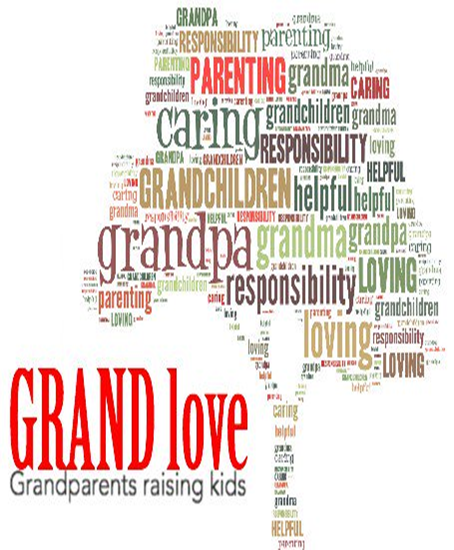 GrandparentsWe realize that not all families look the same and that many grandparentstoday, play a significant role in raising their grandchildren.  If you are agrandparent who is raising or helping to raise grandkids please join us for coffee/tea and discussion of the many important issues that relate to this role.When:  	Every second Tuesday starting on September 25th, 2018	        October 9th  			November 20th 			                 October 23rd 			December 4th                  November 6th (Workshop - TBA)	December 18th Where:  	Berwick Town Hall              	236 Commercial Street, Berwick Time: 	10:00 – 12:00If you will need childcare or have any questions please call SchoolsPlus at 902-538-4726.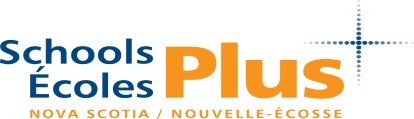 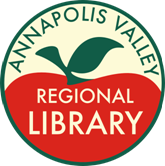 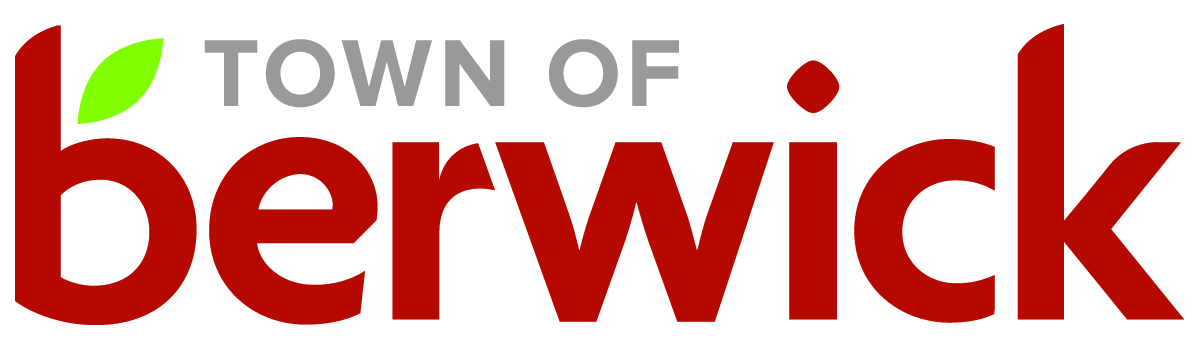 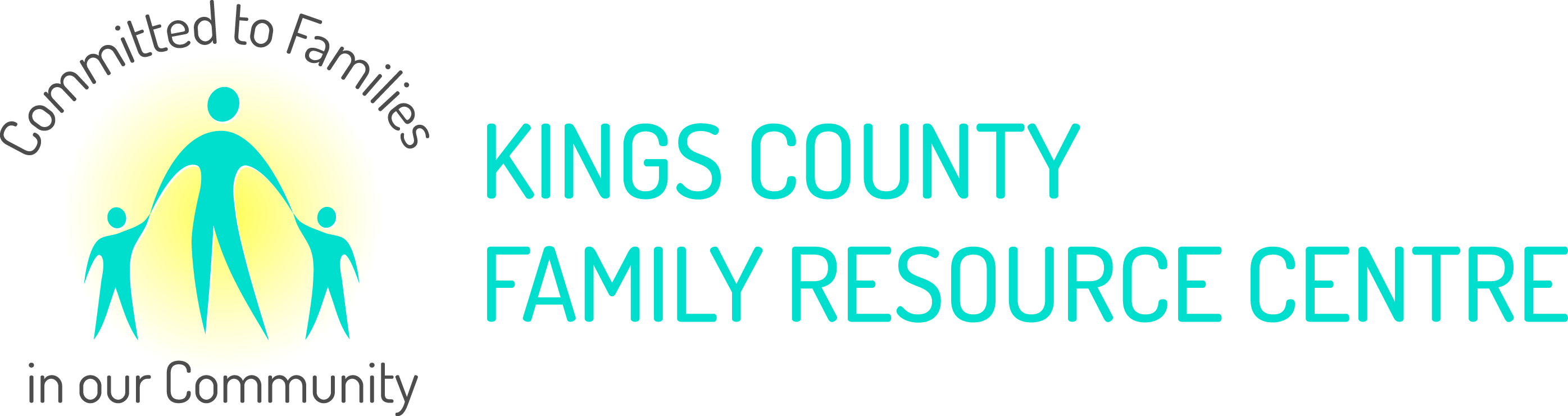 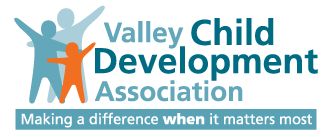 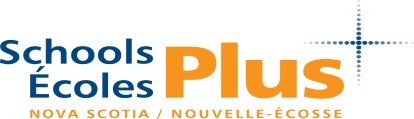 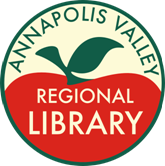 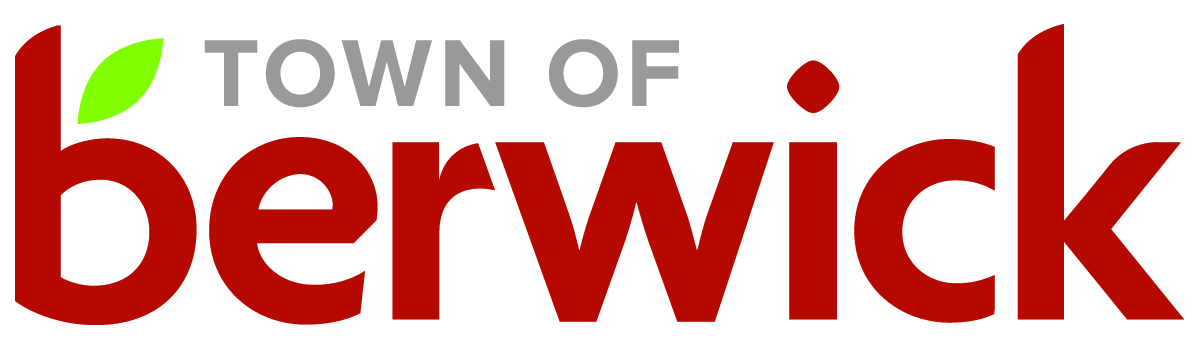 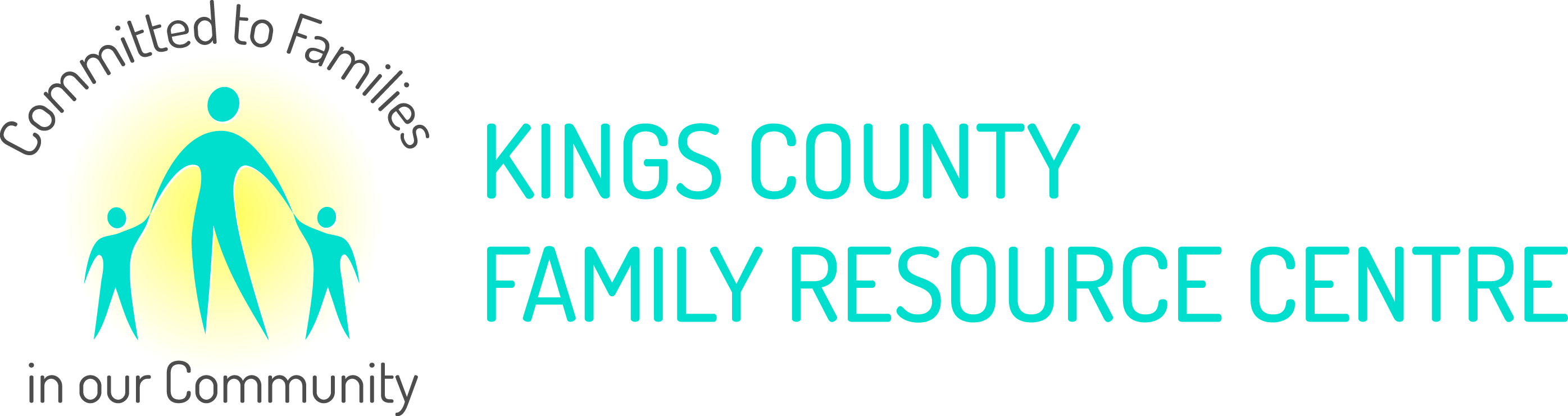 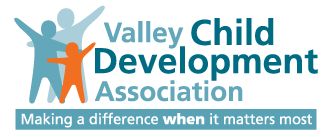 